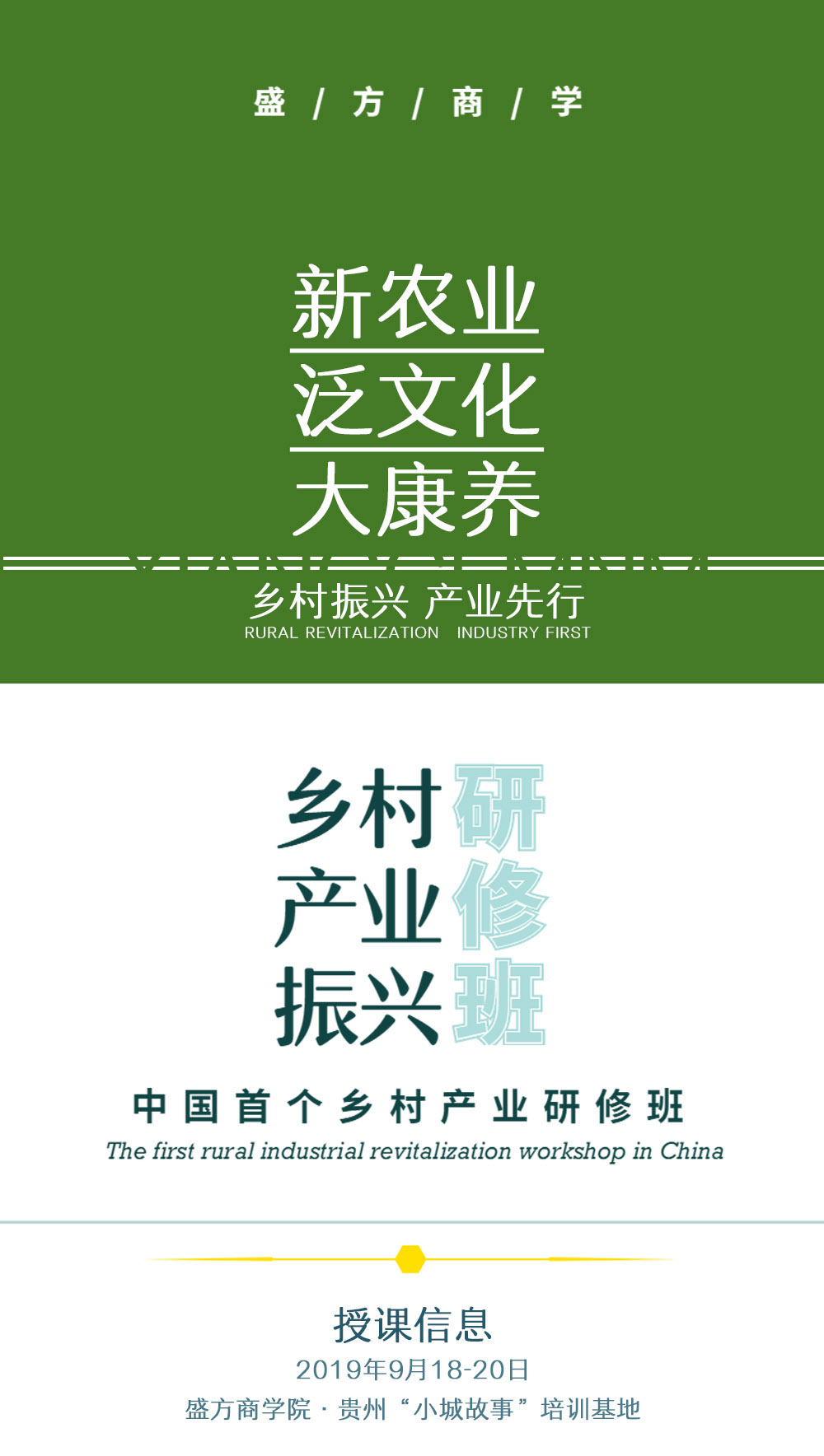 第一模块[ 乡村振兴战略解读与创新抓手 ]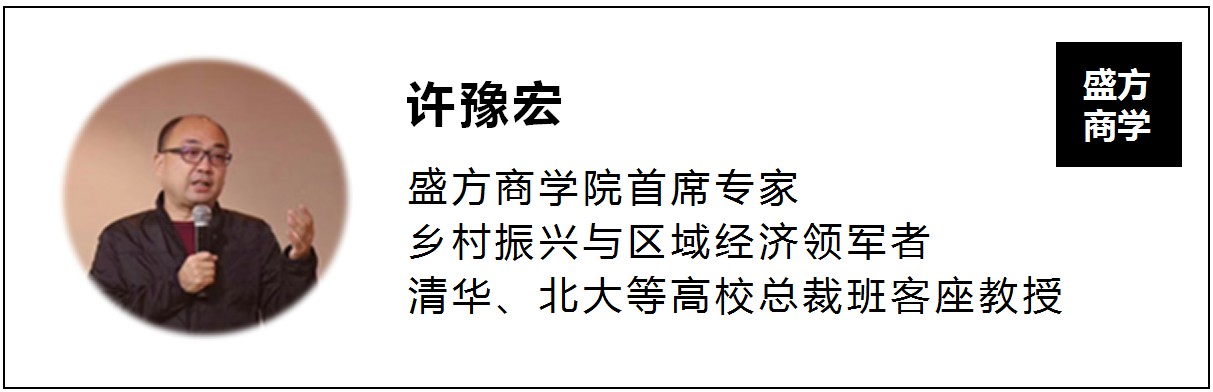 课程要点一、乡村振兴的4大指导文件1、国务院《中共中央国务院关于实施乡村振兴战略的意见》2、国务院《关于坚持农业农村优先发展做好“三农”工作的若干意见》3、国务院：《国家乡村振兴战略规划（2018-2022年）》4、国务院：《国务院关于促进乡村产业振兴的指导意见》二、乡村振兴的8大创新抓手1、全域旅游示范区（文化和旅游部）2、特色小镇（国家发改委牵头）3、田园综合体（财政部、国家农发办）4、一二三产业融合发展先导区（农业农村部）5、乡村振兴示范村镇（农业农村部）6、现代农业产业园（农业农村部、财政部）7、乡村旅游提质升级（国家发改委等13部委）8、乡村民宿（文化和旅游部）三、乡村振兴的3大成功案例1、司徒小镇：乡村振兴走向特色小镇的11条经验2、红渡村：从升级贫困村到央视报道的标杆项目3、小城故事：如何用小故事讲出大情怀第二模块[ 文旅项目投资规划及运营实操技术 ]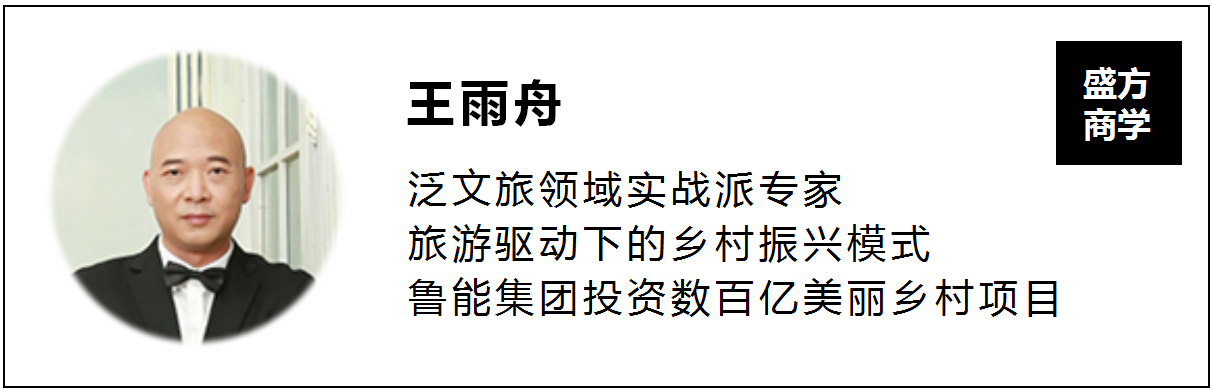 课程要点一、战略定位与模式构建1、五关定好选址（找区位、准选址）做好协议（控资源、确权属）构建产业（筑产业、定产品）运作模式（寻伙伴、明分工）盈利模式（造金砖、控风险）2、六将抓住一个老字创意一个新字遵守一个舒字记得一个钱字用足一个借字搭建一个圈字二、项目选择与投资运营1、七新旧城镇、老县城文化复兴的“古为今用”棚改、商品房去库存、旅游城市打造的“三位一体”投融资建设、资产管理、市场经营的“好戏连台“旅游景区、旅游度假区、旅居社区、旅游小镇“四旅同创”旧城改造旅游化与地产主题化无缝对接的“改建同体”大产业导入、新业态植入、老行当先入的“有业有价”文创康境产业创立、体医云商教产业升级的“四书五经”2、八创+科技、+演艺、+医疗、+教育+娱乐、+艺术、+商业、+体育3、九形城市家具、高线公园、线性公园立体公园、口袋公园、桥底空间景观艺术、文化活化、山水视窗第三模块[ 康养产业的定位、模式及服务实操技术 ]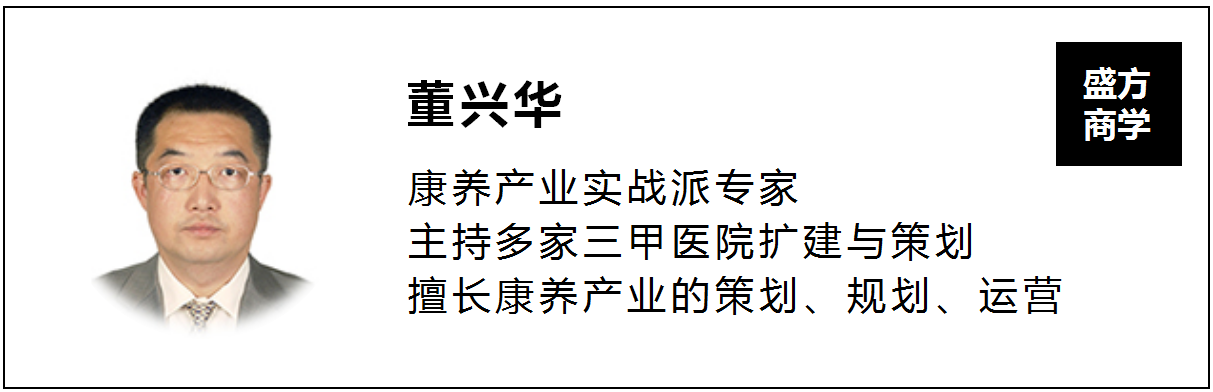 课程要点政策为基1. 产业政策解读2. 土地政策解读3. 财税政策解读定位为魂1. 产业方向定位2. 项目类型定位3. 项目主体定位4. 土地获取方式5. 项目选址技术模式为王1. 开发模式设计 2. 产品体系设计 3. 运营模式设计 4. 资本路径设计 服务为本1. 医体系设计 2. 互联网体系设计 3. 适老化设计 第四模块[ 构建三产融合，助力美丽乡村发展]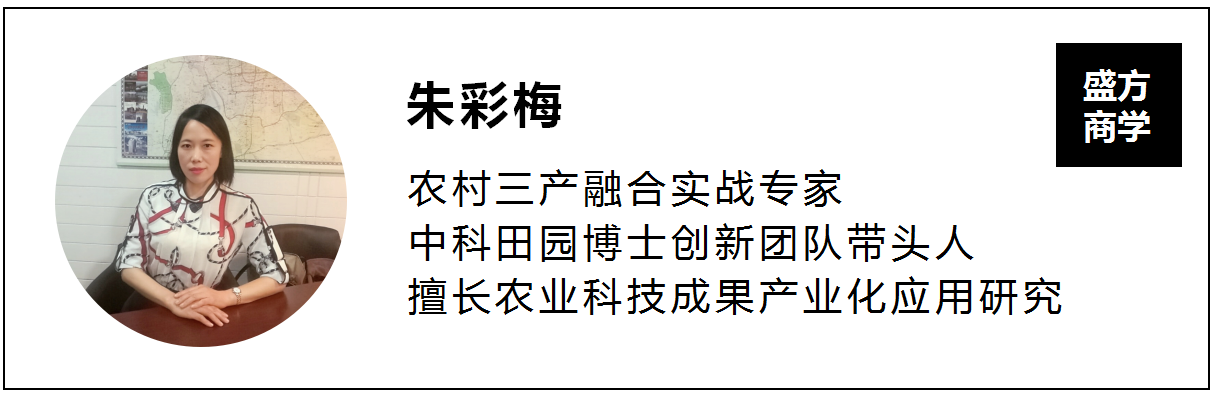 课程要点一、中科田园产业体系模式理论1. 一产高效生产2. 二产智慧转型3. 三产协同拓展二、重点推进四大现代生态农业模式1. 生态牧草永续利用模式2. 保护地友好农业模式3. 大田生态农业模式4. 特色资源生态种植及高值化利用模式三、农村三产融合的经典案例解读1. 中国油用牡丹三产融合发展项目2. 富硒水稻科技产业园3. 云台山怀药科技产业园第五模块[“民宿+”的复合空间发展模式]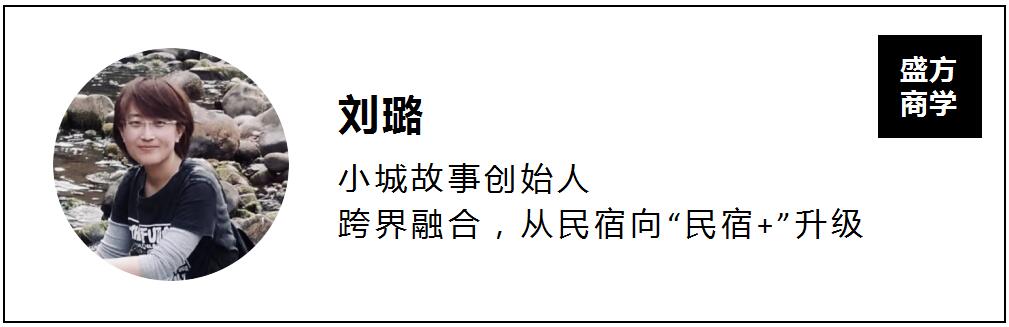 课程要点一、政策与下沉市场趋势新型城镇化背景下的县城“下沉市场”解读“民宿+”的“复合空间”趋势二、人才与团队从北京到贵州小城的“下乡创客”故事三、案例分享小城故事“旅居共享创业园”商业模式实践小城故事“白富美配土肥圆”的营销推广探索乡村产业振兴研修班贵州站确认函请填写以上报名回执表，回复给我们，谢谢！课程价格5880元/人。包含课程费、场地费、食宿费、发票税点。开课通知9月18日在贵州省独山县小城故事正式开课。三、汇款方式账户名称：北京昱盛宏方顾问服务有限公司开户银行：中国银行北京安慧里支行银行账号：3454 6282 9269开具发票的费用类型：培训费开发票补充说明：只能开具增值税普通发票，望理解！四、其它：1、请学员自备名片，以便于同学间沟通交流；2、上课期间请把手机调整为关机或振动状态，遵守课堂纪律；3、为了您和他人的健康，请不要在教室内抽烟；4、请您携带好本人的身份证件，及备好相关日常生活所需物品；5、出门在外请学员们注意人身及财务安全。单位名称通讯地址电   话姓   名性别职务手机电子邮箱填表日期：2019年XX月XX日填表日期：2019年XX月XX日填表日期：2019年XX月XX日填表日期：2019年XX月XX日填表日期：2019年XX月XX日